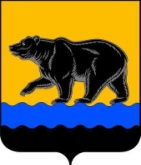 АДМИНИСТРАЦИЯ ГОРОДА НЕФТЕЮГАНСКА                              ПОСТАНОВЛЕНИЕ 21.03.2016 											№ 230-пг.Нефтеюганск Об утверждении технологической схемы по предоставлению муниципальной услуги «Предоставление информации об объектах недвижимого имущества, находящихся в муниципальной собственности и предназначенных для сдачи в аренду»В соответствии с постановлением Правительства Российской Федерации от 27.09.2011 № 797 «О взаимодействии между многофункциональными центрами предоставления государственных и муниципальных услуг и федеральными органами исполнительной власти, органами государственных внебюджетных фондов, органами государственной власти субъектов Российской Федерации, органами местного самоуправления», распоряжением администрации города Нефтеюганска от 27.07.2012 № 452-р «О перечне муниципальных услуг, предоставление которых организуется в многофункциональном центре предоставления государственных и муниципальных услуг администрацией города Нефтеюганска», во исполнение пунктов 34, 35 Плана мероприятий («дорожной карты») по организации предоставления государственных и муниципальных услуг по принципу «одно окно» в Ханты-Мансийском автономном округе – Югре на 2012-2015 годы, утвержденного распоряжением Правительства Ханты-Мансийского автономного округа – Югры от 01.12.2012 № 718-рп, администрация города Нефтеюганска постановляет:1.Утвердить технологическую схему по предоставлению муниципальной услуги «Предоставление информации об объектах недвижимого имущества, находящихся в муниципальной собственности и предназначенных для сдачи              в аренду» согласно приложению к постановлению.2.Директору департамента по делам администрации города С.И.Нечаевой:2.1.Довести до сведения МУ «Многофункциональный центр предоставления государственных и муниципальных услуг» Нефтеюганского района настоящее постановление.2.2.Направить постановление в Думу города для размещения на официальном сайте органов местного самоуправления города Нефтеюганска в сети Интернет.3.Контроль за выполнением постановления возложить на заместителя главы администрации города Ю.А.Власова.Глава администрации города						 	   В.А.АрчиковПриложение к постановлению администрации города от 21.03.2016 № 230-пТехнологическая схемапо предоставлению муниципальной услуги «Предоставление информацииоб объектах недвижимого имущества, находящихся в муниципальной собственности и предназначенных для сдачи в аренду»Раздел 5.Документы и сведения, полученные по средством межведомственного информационного взаимодействияРаздел 6.Результат муниципальной услуги «Предоставление информации об объектах недвижимого имущества, находящихся в муниципальной собственности и предназначенных для сдачи в аренду»Раздел 7.Технологические процессы предоставления муниципальной услуги «Предоставление информацииоб объектах недвижимого имущества, находящихся в муниципальной собственности и предназначенных для сдачи в аренду»Раздел 8.Особенности предоставления муниципальной услуги «Предоставление информацииоб объектах недвижимого имущества, находящихся в муниципальной собственности и предназначенных для сдачи в аренду» в электронной формеПриложение 1к технологической схемепо предоставлению муниципальной услуги «Предоставление информацииоб объектах недвижимого имущества, находящихся в муниципальной собственности и предназначенных для сдачи в аренду»Форма (шаблон) документаЗаявлениеПрошу предоставить информацию об объектах недвижимого имущества, находящихся в муниципальной собственности города Нефтеюганска                           и предназначенных для сдачи в аренду.Вид объекта: здание, нежилое помещение (нужное подчеркнуть).Местоположение (указывается территория, на которой располагаются объекты, интересующие получателя муниципальной услуги)________________________________________________________________________________________________________________________________________Площадь (указывается площадь (кв.м), необходимая для получения в аренду)______________________________________________________________Вид деятельности (целевое назначение) объекта (указывается вид деятельности, планируемый при получении в аренду)__________________________________________________________________________________________________						_________________________                     подпись		                                                                                                        дата Все поля подлежат обязательному заполнению. Заполнять разборчиво.  Приложение 2к технологической схемепо предоставлению муниципальной услуги «Предоставление информацииоб объектах недвижимого имущества, находящихся в муниципальной собственности и предназначенных для сдачи в аренду»Образец заполнения документаЗаявлениеПрошу предоставить информацию об объектах недвижимого имущества, находящихся в муниципальной собственности города Нефтеюганска                           и предназначенных для сдачи в аренду.Вид объекта: здание, нежилое помещение (нужное подчеркнуть).Местоположение (указывается территория, на которой располагаются объекты, интересующие получателя муниципальной услуги)в микрорайонах 1-3 ___________________________________________Площадь (указывается площадь (кв.м), необходимая для получения в аренду)от 30 кв. метров до 100 кв. метров______________________________Вид деятельности (целевое назначение) объекта (указывается вид деятельности, планируемый при получении в аренду)оказание услуг населению__________________________________________________подпись____________						01.10.2015подпись		дата Раздел 1.Общие сведения о муниципальной услуге Раздел 1.Общие сведения о муниципальной услуге Раздел 1.Общие сведения о муниципальной услуге Раздел 1.Общие сведения о муниципальной услуге Раздел 1.Общие сведения о муниципальной услуге Раздел 1.Общие сведения о муниципальной услуге Раздел 1.Общие сведения о муниципальной услуге Раздел 1.Общие сведения о муниципальной услуге Раздел 1.Общие сведения о муниципальной услуге Раздел 1.Общие сведения о муниципальной услуге Раздел 1.Общие сведения о муниципальной услуге Раздел 1.Общие сведения о муниципальной услуге Раздел 1.Общие сведения о муниципальной услуге Раздел 1.Общие сведения о муниципальной услуге Раздел 1.Общие сведения о муниципальной услуге Раздел 1.Общие сведения о муниципальной услуге Раздел 1.Общие сведения о муниципальной услуге Раздел 1.Общие сведения о муниципальной услуге Раздел 1.Общие сведения о муниципальной услуге Раздел 1.Общие сведения о муниципальной услуге Раздел 1.Общие сведения о муниципальной услуге Раздел 1.Общие сведения о муниципальной услуге Раздел 1.Общие сведения о муниципальной услуге Раздел 1.Общие сведения о муниципальной услуге Раздел 1.Общие сведения о муниципальной услуге Раздел 1.Общие сведения о муниципальной услуге Раздел 1.Общие сведения о муниципальной услуге Раздел 1.Общие сведения о муниципальной услуге Раздел 1.Общие сведения о муниципальной услуге № п/п№ п/пПараметрПараметрПараметрПараметрПараметрПараметрПараметрЗначение параметра / состояниеЗначение параметра / состояниеЗначение параметра / состояниеЗначение параметра / состояниеЗначение параметра / состояниеЗначение параметра / состояниеЗначение параметра / состояниеЗначение параметра / состояниеЗначение параметра / состояниеЗначение параметра / состояниеЗначение параметра / состояниеЗначение параметра / состояниеЗначение параметра / состояниеЗначение параметра / состояниеЗначение параметра / состояниеЗначение параметра / состояниеЗначение параметра / состояниеЗначение параметра / состояниеЗначение параметра / состояниеЗначение параметра / состояние11Наименование органа, предоставляющего услугуНаименование органа, предоставляющего услугуНаименование органа, предоставляющего услугуНаименование органа, предоставляющего услугуНаименование органа, предоставляющего услугуНаименование органа, предоставляющего услугуНаименование органа, предоставляющего услугуДепартамент имущественных и земельных отношений администрации города Нефтеюганска (далее - ДИЗО)Департамент имущественных и земельных отношений администрации города Нефтеюганска (далее - ДИЗО)Департамент имущественных и земельных отношений администрации города Нефтеюганска (далее - ДИЗО)Департамент имущественных и земельных отношений администрации города Нефтеюганска (далее - ДИЗО)Департамент имущественных и земельных отношений администрации города Нефтеюганска (далее - ДИЗО)Департамент имущественных и земельных отношений администрации города Нефтеюганска (далее - ДИЗО)Департамент имущественных и земельных отношений администрации города Нефтеюганска (далее - ДИЗО)Департамент имущественных и земельных отношений администрации города Нефтеюганска (далее - ДИЗО)Департамент имущественных и земельных отношений администрации города Нефтеюганска (далее - ДИЗО)Департамент имущественных и земельных отношений администрации города Нефтеюганска (далее - ДИЗО)Департамент имущественных и земельных отношений администрации города Нефтеюганска (далее - ДИЗО)Департамент имущественных и земельных отношений администрации города Нефтеюганска (далее - ДИЗО)Департамент имущественных и земельных отношений администрации города Нефтеюганска (далее - ДИЗО)Департамент имущественных и земельных отношений администрации города Нефтеюганска (далее - ДИЗО)Департамент имущественных и земельных отношений администрации города Нефтеюганска (далее - ДИЗО)Департамент имущественных и земельных отношений администрации города Нефтеюганска (далее - ДИЗО)Департамент имущественных и земельных отношений администрации города Нефтеюганска (далее - ДИЗО)Департамент имущественных и земельных отношений администрации города Нефтеюганска (далее - ДИЗО)Департамент имущественных и земельных отношений администрации города Нефтеюганска (далее - ДИЗО)Департамент имущественных и земельных отношений администрации города Нефтеюганска (далее - ДИЗО)22Номер услуги в федеральном реестреНомер услуги в федеральном реестреНомер услуги в федеральном реестреНомер услуги в федеральном реестреНомер услуги в федеральном реестреНомер услуги в федеральном реестреНомер услуги в федеральном реестре7330.07.18.033547330.07.18.033547330.07.18.033547330.07.18.033547330.07.18.033547330.07.18.033547330.07.18.033547330.07.18.033547330.07.18.033547330.07.18.033547330.07.18.033547330.07.18.033547330.07.18.033547330.07.18.033547330.07.18.033547330.07.18.033547330.07.18.033547330.07.18.033547330.07.18.033547330.07.18.0335433Полное наименование услугиПолное наименование услугиПолное наименование услугиПолное наименование услугиПолное наименование услугиПолное наименование услугиПолное наименование услуги«Предоставление информации об объектах недвижимого имущества, находящихся в муниципальной собственности и предназначенных для сдачи в аренду»«Предоставление информации об объектах недвижимого имущества, находящихся в муниципальной собственности и предназначенных для сдачи в аренду»«Предоставление информации об объектах недвижимого имущества, находящихся в муниципальной собственности и предназначенных для сдачи в аренду»«Предоставление информации об объектах недвижимого имущества, находящихся в муниципальной собственности и предназначенных для сдачи в аренду»«Предоставление информации об объектах недвижимого имущества, находящихся в муниципальной собственности и предназначенных для сдачи в аренду»«Предоставление информации об объектах недвижимого имущества, находящихся в муниципальной собственности и предназначенных для сдачи в аренду»«Предоставление информации об объектах недвижимого имущества, находящихся в муниципальной собственности и предназначенных для сдачи в аренду»«Предоставление информации об объектах недвижимого имущества, находящихся в муниципальной собственности и предназначенных для сдачи в аренду»«Предоставление информации об объектах недвижимого имущества, находящихся в муниципальной собственности и предназначенных для сдачи в аренду»«Предоставление информации об объектах недвижимого имущества, находящихся в муниципальной собственности и предназначенных для сдачи в аренду»«Предоставление информации об объектах недвижимого имущества, находящихся в муниципальной собственности и предназначенных для сдачи в аренду»«Предоставление информации об объектах недвижимого имущества, находящихся в муниципальной собственности и предназначенных для сдачи в аренду»«Предоставление информации об объектах недвижимого имущества, находящихся в муниципальной собственности и предназначенных для сдачи в аренду»«Предоставление информации об объектах недвижимого имущества, находящихся в муниципальной собственности и предназначенных для сдачи в аренду»«Предоставление информации об объектах недвижимого имущества, находящихся в муниципальной собственности и предназначенных для сдачи в аренду»«Предоставление информации об объектах недвижимого имущества, находящихся в муниципальной собственности и предназначенных для сдачи в аренду»«Предоставление информации об объектах недвижимого имущества, находящихся в муниципальной собственности и предназначенных для сдачи в аренду»«Предоставление информации об объектах недвижимого имущества, находящихся в муниципальной собственности и предназначенных для сдачи в аренду»«Предоставление информации об объектах недвижимого имущества, находящихся в муниципальной собственности и предназначенных для сдачи в аренду»«Предоставление информации об объектах недвижимого имущества, находящихся в муниципальной собственности и предназначенных для сдачи в аренду»44Краткое наименование услугиКраткое наименование услугиКраткое наименование услугиКраткое наименование услугиКраткое наименование услугиКраткое наименование услугиКраткое наименование услуги«Предоставление информации об объектах недвижимого имущества, находящихся в муниципальной собственности и предназначенных для сдачи в аренду»«Предоставление информации об объектах недвижимого имущества, находящихся в муниципальной собственности и предназначенных для сдачи в аренду»«Предоставление информации об объектах недвижимого имущества, находящихся в муниципальной собственности и предназначенных для сдачи в аренду»«Предоставление информации об объектах недвижимого имущества, находящихся в муниципальной собственности и предназначенных для сдачи в аренду»«Предоставление информации об объектах недвижимого имущества, находящихся в муниципальной собственности и предназначенных для сдачи в аренду»«Предоставление информации об объектах недвижимого имущества, находящихся в муниципальной собственности и предназначенных для сдачи в аренду»«Предоставление информации об объектах недвижимого имущества, находящихся в муниципальной собственности и предназначенных для сдачи в аренду»«Предоставление информации об объектах недвижимого имущества, находящихся в муниципальной собственности и предназначенных для сдачи в аренду»«Предоставление информации об объектах недвижимого имущества, находящихся в муниципальной собственности и предназначенных для сдачи в аренду»«Предоставление информации об объектах недвижимого имущества, находящихся в муниципальной собственности и предназначенных для сдачи в аренду»«Предоставление информации об объектах недвижимого имущества, находящихся в муниципальной собственности и предназначенных для сдачи в аренду»«Предоставление информации об объектах недвижимого имущества, находящихся в муниципальной собственности и предназначенных для сдачи в аренду»«Предоставление информации об объектах недвижимого имущества, находящихся в муниципальной собственности и предназначенных для сдачи в аренду»«Предоставление информации об объектах недвижимого имущества, находящихся в муниципальной собственности и предназначенных для сдачи в аренду»«Предоставление информации об объектах недвижимого имущества, находящихся в муниципальной собственности и предназначенных для сдачи в аренду»«Предоставление информации об объектах недвижимого имущества, находящихся в муниципальной собственности и предназначенных для сдачи в аренду»«Предоставление информации об объектах недвижимого имущества, находящихся в муниципальной собственности и предназначенных для сдачи в аренду»«Предоставление информации об объектах недвижимого имущества, находящихся в муниципальной собственности и предназначенных для сдачи в аренду»«Предоставление информации об объектах недвижимого имущества, находящихся в муниципальной собственности и предназначенных для сдачи в аренду»«Предоставление информации об объектах недвижимого имущества, находящихся в муниципальной собственности и предназначенных для сдачи в аренду»55Административный регламент предоставления муниципальной услугиАдминистративный регламент предоставления муниципальной услугиАдминистративный регламент предоставления муниципальной услугиАдминистративный регламент предоставления муниципальной услугиАдминистративный регламент предоставления муниципальной услугиАдминистративный регламент предоставления муниципальной услугиАдминистративный регламент предоставления муниципальной услугиПостановление администрации города Нефтеюганска от 16.04.2013 № 31-нп «Об утверждении административного регламента по предоставлению муниципальной услуги «Предоставление информации об объектах недвижимого имущества, находящихся в муниципальной собственности и предназначенных для сдачи в аренду» Постановление администрации города Нефтеюганска от 16.04.2013 № 31-нп «Об утверждении административного регламента по предоставлению муниципальной услуги «Предоставление информации об объектах недвижимого имущества, находящихся в муниципальной собственности и предназначенных для сдачи в аренду» Постановление администрации города Нефтеюганска от 16.04.2013 № 31-нп «Об утверждении административного регламента по предоставлению муниципальной услуги «Предоставление информации об объектах недвижимого имущества, находящихся в муниципальной собственности и предназначенных для сдачи в аренду» Постановление администрации города Нефтеюганска от 16.04.2013 № 31-нп «Об утверждении административного регламента по предоставлению муниципальной услуги «Предоставление информации об объектах недвижимого имущества, находящихся в муниципальной собственности и предназначенных для сдачи в аренду» Постановление администрации города Нефтеюганска от 16.04.2013 № 31-нп «Об утверждении административного регламента по предоставлению муниципальной услуги «Предоставление информации об объектах недвижимого имущества, находящихся в муниципальной собственности и предназначенных для сдачи в аренду» Постановление администрации города Нефтеюганска от 16.04.2013 № 31-нп «Об утверждении административного регламента по предоставлению муниципальной услуги «Предоставление информации об объектах недвижимого имущества, находящихся в муниципальной собственности и предназначенных для сдачи в аренду» Постановление администрации города Нефтеюганска от 16.04.2013 № 31-нп «Об утверждении административного регламента по предоставлению муниципальной услуги «Предоставление информации об объектах недвижимого имущества, находящихся в муниципальной собственности и предназначенных для сдачи в аренду» Постановление администрации города Нефтеюганска от 16.04.2013 № 31-нп «Об утверждении административного регламента по предоставлению муниципальной услуги «Предоставление информации об объектах недвижимого имущества, находящихся в муниципальной собственности и предназначенных для сдачи в аренду» Постановление администрации города Нефтеюганска от 16.04.2013 № 31-нп «Об утверждении административного регламента по предоставлению муниципальной услуги «Предоставление информации об объектах недвижимого имущества, находящихся в муниципальной собственности и предназначенных для сдачи в аренду» Постановление администрации города Нефтеюганска от 16.04.2013 № 31-нп «Об утверждении административного регламента по предоставлению муниципальной услуги «Предоставление информации об объектах недвижимого имущества, находящихся в муниципальной собственности и предназначенных для сдачи в аренду» Постановление администрации города Нефтеюганска от 16.04.2013 № 31-нп «Об утверждении административного регламента по предоставлению муниципальной услуги «Предоставление информации об объектах недвижимого имущества, находящихся в муниципальной собственности и предназначенных для сдачи в аренду» Постановление администрации города Нефтеюганска от 16.04.2013 № 31-нп «Об утверждении административного регламента по предоставлению муниципальной услуги «Предоставление информации об объектах недвижимого имущества, находящихся в муниципальной собственности и предназначенных для сдачи в аренду» Постановление администрации города Нефтеюганска от 16.04.2013 № 31-нп «Об утверждении административного регламента по предоставлению муниципальной услуги «Предоставление информации об объектах недвижимого имущества, находящихся в муниципальной собственности и предназначенных для сдачи в аренду» Постановление администрации города Нефтеюганска от 16.04.2013 № 31-нп «Об утверждении административного регламента по предоставлению муниципальной услуги «Предоставление информации об объектах недвижимого имущества, находящихся в муниципальной собственности и предназначенных для сдачи в аренду» Постановление администрации города Нефтеюганска от 16.04.2013 № 31-нп «Об утверждении административного регламента по предоставлению муниципальной услуги «Предоставление информации об объектах недвижимого имущества, находящихся в муниципальной собственности и предназначенных для сдачи в аренду» Постановление администрации города Нефтеюганска от 16.04.2013 № 31-нп «Об утверждении административного регламента по предоставлению муниципальной услуги «Предоставление информации об объектах недвижимого имущества, находящихся в муниципальной собственности и предназначенных для сдачи в аренду» Постановление администрации города Нефтеюганска от 16.04.2013 № 31-нп «Об утверждении административного регламента по предоставлению муниципальной услуги «Предоставление информации об объектах недвижимого имущества, находящихся в муниципальной собственности и предназначенных для сдачи в аренду» Постановление администрации города Нефтеюганска от 16.04.2013 № 31-нп «Об утверждении административного регламента по предоставлению муниципальной услуги «Предоставление информации об объектах недвижимого имущества, находящихся в муниципальной собственности и предназначенных для сдачи в аренду» Постановление администрации города Нефтеюганска от 16.04.2013 № 31-нп «Об утверждении административного регламента по предоставлению муниципальной услуги «Предоставление информации об объектах недвижимого имущества, находящихся в муниципальной собственности и предназначенных для сдачи в аренду» Постановление администрации города Нефтеюганска от 16.04.2013 № 31-нп «Об утверждении административного регламента по предоставлению муниципальной услуги «Предоставление информации об объектах недвижимого имущества, находящихся в муниципальной собственности и предназначенных для сдачи в аренду» 66Перечень подуслугПеречень подуслугПеречень подуслугПеречень подуслугПеречень подуслугПеречень подуслугПеречень подуслугнетнетнетнетнетнетнетнетнетнетнетнетнетнетнетнетнетнетнетнет77Способы оценки качества предоставления муниципальной услугиСпособы оценки качества предоставления муниципальной услугиСпособы оценки качества предоставления муниципальной услугиСпособы оценки качества предоставления муниципальной услугиСпособы оценки качества предоставления муниципальной услугиСпособы оценки качества предоставления муниципальной услугиСпособы оценки качества предоставления муниципальной услугиПортал государственных и муниципальных услуг;Официальный сайт органов местного самоуправления города Нефтеюганска в сети Интернет;Другие способыПортал государственных и муниципальных услуг;Официальный сайт органов местного самоуправления города Нефтеюганска в сети Интернет;Другие способыПортал государственных и муниципальных услуг;Официальный сайт органов местного самоуправления города Нефтеюганска в сети Интернет;Другие способыПортал государственных и муниципальных услуг;Официальный сайт органов местного самоуправления города Нефтеюганска в сети Интернет;Другие способыПортал государственных и муниципальных услуг;Официальный сайт органов местного самоуправления города Нефтеюганска в сети Интернет;Другие способыПортал государственных и муниципальных услуг;Официальный сайт органов местного самоуправления города Нефтеюганска в сети Интернет;Другие способыПортал государственных и муниципальных услуг;Официальный сайт органов местного самоуправления города Нефтеюганска в сети Интернет;Другие способыПортал государственных и муниципальных услуг;Официальный сайт органов местного самоуправления города Нефтеюганска в сети Интернет;Другие способыПортал государственных и муниципальных услуг;Официальный сайт органов местного самоуправления города Нефтеюганска в сети Интернет;Другие способыПортал государственных и муниципальных услуг;Официальный сайт органов местного самоуправления города Нефтеюганска в сети Интернет;Другие способыПортал государственных и муниципальных услуг;Официальный сайт органов местного самоуправления города Нефтеюганска в сети Интернет;Другие способыПортал государственных и муниципальных услуг;Официальный сайт органов местного самоуправления города Нефтеюганска в сети Интернет;Другие способыПортал государственных и муниципальных услуг;Официальный сайт органов местного самоуправления города Нефтеюганска в сети Интернет;Другие способыПортал государственных и муниципальных услуг;Официальный сайт органов местного самоуправления города Нефтеюганска в сети Интернет;Другие способыПортал государственных и муниципальных услуг;Официальный сайт органов местного самоуправления города Нефтеюганска в сети Интернет;Другие способыПортал государственных и муниципальных услуг;Официальный сайт органов местного самоуправления города Нефтеюганска в сети Интернет;Другие способыПортал государственных и муниципальных услуг;Официальный сайт органов местного самоуправления города Нефтеюганска в сети Интернет;Другие способыПортал государственных и муниципальных услуг;Официальный сайт органов местного самоуправления города Нефтеюганска в сети Интернет;Другие способыПортал государственных и муниципальных услуг;Официальный сайт органов местного самоуправления города Нефтеюганска в сети Интернет;Другие способыПортал государственных и муниципальных услуг;Официальный сайт органов местного самоуправления города Нефтеюганска в сети Интернет;Другие способыРаздел 2.Общие сведения о муниципальной услуге «Предоставление информацииоб объектах недвижимого имущества, находящихся в муниципальной собственности и предназначенных для сдачи в аренду»Раздел 2.Общие сведения о муниципальной услуге «Предоставление информацииоб объектах недвижимого имущества, находящихся в муниципальной собственности и предназначенных для сдачи в аренду»Раздел 2.Общие сведения о муниципальной услуге «Предоставление информацииоб объектах недвижимого имущества, находящихся в муниципальной собственности и предназначенных для сдачи в аренду»Раздел 2.Общие сведения о муниципальной услуге «Предоставление информацииоб объектах недвижимого имущества, находящихся в муниципальной собственности и предназначенных для сдачи в аренду»Раздел 2.Общие сведения о муниципальной услуге «Предоставление информацииоб объектах недвижимого имущества, находящихся в муниципальной собственности и предназначенных для сдачи в аренду»Раздел 2.Общие сведения о муниципальной услуге «Предоставление информацииоб объектах недвижимого имущества, находящихся в муниципальной собственности и предназначенных для сдачи в аренду»Раздел 2.Общие сведения о муниципальной услуге «Предоставление информацииоб объектах недвижимого имущества, находящихся в муниципальной собственности и предназначенных для сдачи в аренду»Раздел 2.Общие сведения о муниципальной услуге «Предоставление информацииоб объектах недвижимого имущества, находящихся в муниципальной собственности и предназначенных для сдачи в аренду»Раздел 2.Общие сведения о муниципальной услуге «Предоставление информацииоб объектах недвижимого имущества, находящихся в муниципальной собственности и предназначенных для сдачи в аренду»Раздел 2.Общие сведения о муниципальной услуге «Предоставление информацииоб объектах недвижимого имущества, находящихся в муниципальной собственности и предназначенных для сдачи в аренду»Раздел 2.Общие сведения о муниципальной услуге «Предоставление информацииоб объектах недвижимого имущества, находящихся в муниципальной собственности и предназначенных для сдачи в аренду»Раздел 2.Общие сведения о муниципальной услуге «Предоставление информацииоб объектах недвижимого имущества, находящихся в муниципальной собственности и предназначенных для сдачи в аренду»Раздел 2.Общие сведения о муниципальной услуге «Предоставление информацииоб объектах недвижимого имущества, находящихся в муниципальной собственности и предназначенных для сдачи в аренду»Раздел 2.Общие сведения о муниципальной услуге «Предоставление информацииоб объектах недвижимого имущества, находящихся в муниципальной собственности и предназначенных для сдачи в аренду»Раздел 2.Общие сведения о муниципальной услуге «Предоставление информацииоб объектах недвижимого имущества, находящихся в муниципальной собственности и предназначенных для сдачи в аренду»Раздел 2.Общие сведения о муниципальной услуге «Предоставление информацииоб объектах недвижимого имущества, находящихся в муниципальной собственности и предназначенных для сдачи в аренду»Раздел 2.Общие сведения о муниципальной услуге «Предоставление информацииоб объектах недвижимого имущества, находящихся в муниципальной собственности и предназначенных для сдачи в аренду»Раздел 2.Общие сведения о муниципальной услуге «Предоставление информацииоб объектах недвижимого имущества, находящихся в муниципальной собственности и предназначенных для сдачи в аренду»Раздел 2.Общие сведения о муниципальной услуге «Предоставление информацииоб объектах недвижимого имущества, находящихся в муниципальной собственности и предназначенных для сдачи в аренду»Раздел 2.Общие сведения о муниципальной услуге «Предоставление информацииоб объектах недвижимого имущества, находящихся в муниципальной собственности и предназначенных для сдачи в аренду»Раздел 2.Общие сведения о муниципальной услуге «Предоставление информацииоб объектах недвижимого имущества, находящихся в муниципальной собственности и предназначенных для сдачи в аренду»Раздел 2.Общие сведения о муниципальной услуге «Предоставление информацииоб объектах недвижимого имущества, находящихся в муниципальной собственности и предназначенных для сдачи в аренду»Раздел 2.Общие сведения о муниципальной услуге «Предоставление информацииоб объектах недвижимого имущества, находящихся в муниципальной собственности и предназначенных для сдачи в аренду»Раздел 2.Общие сведения о муниципальной услуге «Предоставление информацииоб объектах недвижимого имущества, находящихся в муниципальной собственности и предназначенных для сдачи в аренду»Раздел 2.Общие сведения о муниципальной услуге «Предоставление информацииоб объектах недвижимого имущества, находящихся в муниципальной собственности и предназначенных для сдачи в аренду»Раздел 2.Общие сведения о муниципальной услуге «Предоставление информацииоб объектах недвижимого имущества, находящихся в муниципальной собственности и предназначенных для сдачи в аренду»Раздел 2.Общие сведения о муниципальной услуге «Предоставление информацииоб объектах недвижимого имущества, находящихся в муниципальной собственности и предназначенных для сдачи в аренду»Раздел 2.Общие сведения о муниципальной услуге «Предоставление информацииоб объектах недвижимого имущества, находящихся в муниципальной собственности и предназначенных для сдачи в аренду»Раздел 2.Общие сведения о муниципальной услуге «Предоставление информацииоб объектах недвижимого имущества, находящихся в муниципальной собственности и предназначенных для сдачи в аренду»Раздел 2.Общие сведения о муниципальной услуге «Предоставление информацииоб объектах недвижимого имущества, находящихся в муниципальной собственности и предназначенных для сдачи в аренду»Раздел 2.Общие сведения о муниципальной услуге «Предоставление информацииоб объектах недвижимого имущества, находящихся в муниципальной собственности и предназначенных для сдачи в аренду»Раздел 2.Общие сведения о муниципальной услуге «Предоставление информацииоб объектах недвижимого имущества, находящихся в муниципальной собственности и предназначенных для сдачи в аренду»№ п/п№ п/пНаименование услугиНаименование услугиНаименование услугиНаименование услугиСрок предоставления в зависимости от услугиСрок предоставления в зависимости от услугиСрок предоставления в зависимости от услугиСрок предоставления в зависимости от услугиОснования отказа в приеме документовОснования отказа в приеме документовОснования отказа в приеме документовОснования отказа в предоставлении услугиОснования отказа в предоставлении услугиОснования отказа в предоставлении услугиОснования отказа в предоставлении услугиОснования приостановления предоставления услугиОснования приостановления предоставления услугиСрок приостановления предоставления услугиСрок приостановления предоставления услугиПлата за предоставление услугиПлата за предоставление услугиПлата за предоставление услугиПлата за предоставление услугиПлата за предоставление услугиСпособ обращения за получением услугиСпособ обращения за получением услугиСпособ обращения за получением услугиСпособ получения результата услугиСпособ получения результата услугиСпособ получения результата услуги№ п/п№ п/пНаименование услугиНаименование услугиНаименование услугиНаименование услугиПри подачи заявления по месту жительства (месту нахождения юр. лица)При подачи заявления по месту жительства (месту нахождения юр. лица)При подачи заявления не по месту жительства (месту обращения)При подачи заявления не по месту жительства (месту обращения)Основания отказа в приеме документовОснования отказа в приеме документовОснования отказа в приеме документовОснования отказа в предоставлении услугиОснования отказа в предоставлении услугиОснования отказа в предоставлении услугиОснования отказа в предоставлении услугиОснования приостановления предоставления услугиОснования приостановления предоставления услугиСрок приостановления предоставления услугиСрок приостановления предоставления услугиНаличие платы (государственной пошлины)Реквизиты нормативного правового акта, являющегося основанием для взимания платы  (гос.пошлины)Реквизиты нормативного правового акта, являющегося основанием для взимания платы  (гос.пошлины)Реквизиты нормативного правового акта, являющегося основанием для взимания платы  (гос.пошлины)КБК для взимания платы  (государственной пошлины), в том числе для МФЦСпособ обращения за получением услугиСпособ обращения за получением услугиСпособ обращения за получением услугиСпособ получения результата услугиСпособ получения результата услугиСпособ получения результата услуги11Предоставление информации об объектах недвижимого имущества, находящихся в муниципальной собственности и предназначенных для сдачи в арендуПредоставление информации об объектах недвижимого имущества, находящихся в муниципальной собственности и предназначенных для сдачи в арендуПредоставление информации об объектах недвижимого имущества, находящихся в муниципальной собственности и предназначенных для сдачи в арендуПредоставление информации об объектах недвижимого имущества, находящихся в муниципальной собственности и предназначенных для сдачи в аренду30 календарных дней  с момента поступления обращения30 календарных дней  с момента поступления обращения30 календарных дней  с момента поступления обращения30 календарных дней  с момента поступления обращениянетнетнетИз содержания заявления невозможно установить, какая именно информация запрашивается; информация, за которой обратился заявитель, не может быть ему выдана в соответствии с законодательством Российской Федерации, а также если выдача такой информации не относится к компетенции ДИЗО; текст заявления не поддается прочтению; в заявлении не указаны фамилия, имя, отчество физического лица или наименование юридического лица, место нахождения, почтовый адрес, адрес электронной почты для направления ответа на заявление либо номер телефона, по которому можно связаться с заявителем; запрашиваемая информация не относится к информации об объектах недвижимого имущества, находящихся в муниципальной собственности и предназначенных для сдачи в аренду; информация ранее предоставлялась заявителюИз содержания заявления невозможно установить, какая именно информация запрашивается; информация, за которой обратился заявитель, не может быть ему выдана в соответствии с законодательством Российской Федерации, а также если выдача такой информации не относится к компетенции ДИЗО; текст заявления не поддается прочтению; в заявлении не указаны фамилия, имя, отчество физического лица или наименование юридического лица, место нахождения, почтовый адрес, адрес электронной почты для направления ответа на заявление либо номер телефона, по которому можно связаться с заявителем; запрашиваемая информация не относится к информации об объектах недвижимого имущества, находящихся в муниципальной собственности и предназначенных для сдачи в аренду; информация ранее предоставлялась заявителюИз содержания заявления невозможно установить, какая именно информация запрашивается; информация, за которой обратился заявитель, не может быть ему выдана в соответствии с законодательством Российской Федерации, а также если выдача такой информации не относится к компетенции ДИЗО; текст заявления не поддается прочтению; в заявлении не указаны фамилия, имя, отчество физического лица или наименование юридического лица, место нахождения, почтовый адрес, адрес электронной почты для направления ответа на заявление либо номер телефона, по которому можно связаться с заявителем; запрашиваемая информация не относится к информации об объектах недвижимого имущества, находящихся в муниципальной собственности и предназначенных для сдачи в аренду; информация ранее предоставлялась заявителюИз содержания заявления невозможно установить, какая именно информация запрашивается; информация, за которой обратился заявитель, не может быть ему выдана в соответствии с законодательством Российской Федерации, а также если выдача такой информации не относится к компетенции ДИЗО; текст заявления не поддается прочтению; в заявлении не указаны фамилия, имя, отчество физического лица или наименование юридического лица, место нахождения, почтовый адрес, адрес электронной почты для направления ответа на заявление либо номер телефона, по которому можно связаться с заявителем; запрашиваемая информация не относится к информации об объектах недвижимого имущества, находящихся в муниципальной собственности и предназначенных для сдачи в аренду; информация ранее предоставлялась заявителюнетнетнетнетнет----Личное обращение  в ДИЗО; МФЦ;Портал государственных услуг;Официальный сайт органов местного самоуправления;электронная почта;почтовая связьЛичное обращение  в ДИЗО; МФЦ;Портал государственных услуг;Официальный сайт органов местного самоуправления;электронная почта;почтовая связьЛичное обращение  в ДИЗО; МФЦ;Портал государственных услуг;Официальный сайт органов местного самоуправления;электронная почта;почтовая связьВ ДИЗО на бумажном носителе ;в МФЦ на бумажном носителе;посредством почтового отправления на бумажном носителе;Почтовой связью на бумажном носителеВ электронном виде: на электронную почту  заявителя; Портал государственных услугВ ДИЗО на бумажном носителе ;в МФЦ на бумажном носителе;посредством почтового отправления на бумажном носителе;Почтовой связью на бумажном носителеВ электронном виде: на электронную почту  заявителя; Портал государственных услугВ ДИЗО на бумажном носителе ;в МФЦ на бумажном носителе;посредством почтового отправления на бумажном носителе;Почтовой связью на бумажном носителеВ электронном виде: на электронную почту  заявителя; Портал государственных услугРаздел 3.Сведения о заявителях муниципальной услуг «Предоставление информацииоб объектах недвижимого имущества, находящихся в муниципальной собственности и предназначенных для сдачи в аренду»Раздел 3.Сведения о заявителях муниципальной услуг «Предоставление информацииоб объектах недвижимого имущества, находящихся в муниципальной собственности и предназначенных для сдачи в аренду»Раздел 3.Сведения о заявителях муниципальной услуг «Предоставление информацииоб объектах недвижимого имущества, находящихся в муниципальной собственности и предназначенных для сдачи в аренду»Раздел 3.Сведения о заявителях муниципальной услуг «Предоставление информацииоб объектах недвижимого имущества, находящихся в муниципальной собственности и предназначенных для сдачи в аренду»Раздел 3.Сведения о заявителях муниципальной услуг «Предоставление информацииоб объектах недвижимого имущества, находящихся в муниципальной собственности и предназначенных для сдачи в аренду»Раздел 3.Сведения о заявителях муниципальной услуг «Предоставление информацииоб объектах недвижимого имущества, находящихся в муниципальной собственности и предназначенных для сдачи в аренду»Раздел 3.Сведения о заявителях муниципальной услуг «Предоставление информацииоб объектах недвижимого имущества, находящихся в муниципальной собственности и предназначенных для сдачи в аренду»Раздел 3.Сведения о заявителях муниципальной услуг «Предоставление информацииоб объектах недвижимого имущества, находящихся в муниципальной собственности и предназначенных для сдачи в аренду»Раздел 3.Сведения о заявителях муниципальной услуг «Предоставление информацииоб объектах недвижимого имущества, находящихся в муниципальной собственности и предназначенных для сдачи в аренду»Раздел 3.Сведения о заявителях муниципальной услуг «Предоставление информацииоб объектах недвижимого имущества, находящихся в муниципальной собственности и предназначенных для сдачи в аренду»Раздел 3.Сведения о заявителях муниципальной услуг «Предоставление информацииоб объектах недвижимого имущества, находящихся в муниципальной собственности и предназначенных для сдачи в аренду»Раздел 3.Сведения о заявителях муниципальной услуг «Предоставление информацииоб объектах недвижимого имущества, находящихся в муниципальной собственности и предназначенных для сдачи в аренду»Раздел 3.Сведения о заявителях муниципальной услуг «Предоставление информацииоб объектах недвижимого имущества, находящихся в муниципальной собственности и предназначенных для сдачи в аренду»Раздел 3.Сведения о заявителях муниципальной услуг «Предоставление информацииоб объектах недвижимого имущества, находящихся в муниципальной собственности и предназначенных для сдачи в аренду»Раздел 3.Сведения о заявителях муниципальной услуг «Предоставление информацииоб объектах недвижимого имущества, находящихся в муниципальной собственности и предназначенных для сдачи в аренду»Раздел 3.Сведения о заявителях муниципальной услуг «Предоставление информацииоб объектах недвижимого имущества, находящихся в муниципальной собственности и предназначенных для сдачи в аренду»Раздел 3.Сведения о заявителях муниципальной услуг «Предоставление информацииоб объектах недвижимого имущества, находящихся в муниципальной собственности и предназначенных для сдачи в аренду»Раздел 3.Сведения о заявителях муниципальной услуг «Предоставление информацииоб объектах недвижимого имущества, находящихся в муниципальной собственности и предназначенных для сдачи в аренду»Раздел 3.Сведения о заявителях муниципальной услуг «Предоставление информацииоб объектах недвижимого имущества, находящихся в муниципальной собственности и предназначенных для сдачи в аренду»Раздел 3.Сведения о заявителях муниципальной услуг «Предоставление информацииоб объектах недвижимого имущества, находящихся в муниципальной собственности и предназначенных для сдачи в аренду»Раздел 3.Сведения о заявителях муниципальной услуг «Предоставление информацииоб объектах недвижимого имущества, находящихся в муниципальной собственности и предназначенных для сдачи в аренду»Раздел 3.Сведения о заявителях муниципальной услуг «Предоставление информацииоб объектах недвижимого имущества, находящихся в муниципальной собственности и предназначенных для сдачи в аренду»Раздел 3.Сведения о заявителях муниципальной услуг «Предоставление информацииоб объектах недвижимого имущества, находящихся в муниципальной собственности и предназначенных для сдачи в аренду»Раздел 3.Сведения о заявителях муниципальной услуг «Предоставление информацииоб объектах недвижимого имущества, находящихся в муниципальной собственности и предназначенных для сдачи в аренду»Раздел 3.Сведения о заявителях муниципальной услуг «Предоставление информацииоб объектах недвижимого имущества, находящихся в муниципальной собственности и предназначенных для сдачи в аренду»Раздел 3.Сведения о заявителях муниципальной услуг «Предоставление информацииоб объектах недвижимого имущества, находящихся в муниципальной собственности и предназначенных для сдачи в аренду»Раздел 3.Сведения о заявителях муниципальной услуг «Предоставление информацииоб объектах недвижимого имущества, находящихся в муниципальной собственности и предназначенных для сдачи в аренду»Раздел 3.Сведения о заявителях муниципальной услуг «Предоставление информацииоб объектах недвижимого имущества, находящихся в муниципальной собственности и предназначенных для сдачи в аренду»Раздел 3.Сведения о заявителях муниципальной услуг «Предоставление информацииоб объектах недвижимого имущества, находящихся в муниципальной собственности и предназначенных для сдачи в аренду»Раздел 3.Сведения о заявителях муниципальной услуг «Предоставление информацииоб объектах недвижимого имущества, находящихся в муниципальной собственности и предназначенных для сдачи в аренду»Раздел 3.Сведения о заявителях муниципальной услуг «Предоставление информацииоб объектах недвижимого имущества, находящихся в муниципальной собственности и предназначенных для сдачи в аренду»№ п/п№ п/пКатегория лиц, имеющих право на получение услугиКатегория лиц, имеющих право на получение услугиКатегория лиц, имеющих право на получение услугиКатегория лиц, имеющих право на получение услугиКатегория лиц, имеющих право на получение услугиКатегория лиц, имеющих право на получение услугиКатегория лиц, имеющих право на получение услугиДокументы, подтверждающие правомочие заявителя соответствующей категории на получение услугиДокументы, подтверждающие правомочие заявителя соответствующей категории на получение услугиДокументы, подтверждающие правомочие заявителя соответствующей категории на получение услугиДокументы, подтверждающие правомочие заявителя соответствующей категории на получение услугиДокументы, подтверждающие правомочие заявителя соответствующей категории на получение услугиУстановленные требования к документу, подтверждающее полномочие заявителя соответствующей категории на получение услугиУстановленные требования к документу, подтверждающее полномочие заявителя соответствующей категории на получение услугиНаличие возможности подачи заявления на предоставление услуги представителями заявителяНаличие возможности подачи заявления на предоставление услуги представителями заявителяНаличие возможности подачи заявления на предоставление услуги представителями заявителяНаличие возможности подачи заявления на предоставление услуги представителями заявителяИсчерпывающий перечень лиц, имеющих право на подачу заявления от имени заявителяИсчерпывающий перечень лиц, имеющих право на подачу заявления от имени заявителяИсчерпывающий перечень лиц, имеющих право на подачу заявления от имени заявителяНаименование документа подтверждающего право подачи заявления от имени заявителяНаименование документа подтверждающего право подачи заявления от имени заявителяНаименование документа подтверждающего право подачи заявления от имени заявителяНаименование документа подтверждающего право подачи заявления от имени заявителяУстановленные требования к документу, подтверждающему право подачи заявления от имени заявителяУстановленные требования к документу, подтверждающему право подачи заявления от имени заявителяУстановленные требования к документу, подтверждающему право подачи заявления от имени заявителяУстановленные требования к документу, подтверждающему право подачи заявления от имени заявителя11Органы государственной власти, органы местного самоуправления, учреждения, осуществляющие государственную регистрацию прав на недвижимое имущество и сделок с нимОрганы государственной власти, органы местного самоуправления, учреждения, осуществляющие государственную регистрацию прав на недвижимое имущество и сделок с нимОрганы государственной власти, органы местного самоуправления, учреждения, осуществляющие государственную регистрацию прав на недвижимое имущество и сделок с нимОрганы государственной власти, органы местного самоуправления, учреждения, осуществляющие государственную регистрацию прав на недвижимое имущество и сделок с нимОрганы государственной власти, органы местного самоуправления, учреждения, осуществляющие государственную регистрацию прав на недвижимое имущество и сделок с нимОрганы государственной власти, органы местного самоуправления, учреждения, осуществляющие государственную регистрацию прав на недвижимое имущество и сделок с нимОрганы государственной власти, органы местного самоуправления, учреждения, осуществляющие государственную регистрацию прав на недвижимое имущество и сделок с нимДокумент, удостоверяющий личность, доверенность, Документ, удостоверяющий личность, доверенность, Документ, удостоверяющий личность, доверенность, Документ, удостоверяющий личность, доверенность, Документ, удостоверяющий личность, доверенность, Подлинник, предоставляемый для обозрения и подлежащий возврату заявителюПодлинник, предоставляемый для обозрения и подлежащий возврату заявителюНаличие возможности подачи заявления на предоставление услуги представителями заявителяНаличие возможности подачи заявления на предоставление услуги представителями заявителяНаличие возможности подачи заявления на предоставление услуги представителями заявителяНаличие возможности подачи заявления на предоставление услуги представителями заявителяДоверенное лицо, в соответствии с наделёнными полномочиями Доверенное лицо, в соответствии с наделёнными полномочиями Доверенное лицо, в соответствии с наделёнными полномочиями ДоверенностьДоверенностьДоверенностьДоверенностьДоверенность оформляется в соответствии со статьями 185-189 Гражданского кодекса Российской Федерации, документ подписанный руководителем (уполномоченным лицом) и заверенный печатью Доверенность оформляется в соответствии со статьями 185-189 Гражданского кодекса Российской Федерации, документ подписанный руководителем (уполномоченным лицом) и заверенный печатью Доверенность оформляется в соответствии со статьями 185-189 Гражданского кодекса Российской Федерации, документ подписанный руководителем (уполномоченным лицом) и заверенный печатью Доверенность оформляется в соответствии со статьями 185-189 Гражданского кодекса Российской Федерации, документ подписанный руководителем (уполномоченным лицом) и заверенный печатью 22Юридические лица независимо от организационно-правовой формы и формы собственностиЮридические лица независимо от организационно-правовой формы и формы собственностиЮридические лица независимо от организационно-правовой формы и формы собственностиЮридические лица независимо от организационно-правовой формы и формы собственностиЮридические лица независимо от организационно-правовой формы и формы собственностиЮридические лица независимо от организационно-правовой формы и формы собственностиЮридические лица независимо от организационно-правовой формы и формы собственностиДокумент, удостоверяющий личность, доверенность, документ подтверждающий право от имени заявителя действовать без доверенностиДокумент, удостоверяющий личность, доверенность, документ подтверждающий право от имени заявителя действовать без доверенностиДокумент, удостоверяющий личность, доверенность, документ подтверждающий право от имени заявителя действовать без доверенностиДокумент, удостоверяющий личность, доверенность, документ подтверждающий право от имени заявителя действовать без доверенностиДокумент, удостоверяющий личность, доверенность, документ подтверждающий право от имени заявителя действовать без доверенностиПодлинник, предоставляемый для обозрения и подлежащий возврату заявителюПодлинник, предоставляемый для обозрения и подлежащий возврату заявителюНаличие возможности подачи заявления на предоставление услуги представителями заявителяНаличие возможности подачи заявления на предоставление услуги представителями заявителяНаличие возможности подачи заявления на предоставление услуги представителями заявителяНаличие возможности подачи заявления на предоставление услуги представителями заявителяДоверенное лицо, в соответствии с наделёнными полномочиями, лицо имеющее право от имени юридического лица действовать без доверенностиДоверенное лицо, в соответствии с наделёнными полномочиями, лицо имеющее право от имени юридического лица действовать без доверенностиДоверенное лицо, в соответствии с наделёнными полномочиями, лицо имеющее право от имени юридического лица действовать без доверенностиДоверенность, учредительные документы юридического лицаДоверенность, учредительные документы юридического лицаДоверенность, учредительные документы юридического лицаДоверенность, учредительные документы юридического лицаДоверенность оформляется в соответствии со статьями 185-189 Гражданского кодекса Российской Федерации,документ подписанный руководителем (уполномоченным лицом) и заверенный печатью (при наличии печати)Доверенность оформляется в соответствии со статьями 185-189 Гражданского кодекса Российской Федерации,документ подписанный руководителем (уполномоченным лицом) и заверенный печатью (при наличии печати)Доверенность оформляется в соответствии со статьями 185-189 Гражданского кодекса Российской Федерации,документ подписанный руководителем (уполномоченным лицом) и заверенный печатью (при наличии печати)Доверенность оформляется в соответствии со статьями 185-189 Гражданского кодекса Российской Федерации,документ подписанный руководителем (уполномоченным лицом) и заверенный печатью (при наличии печати)33Физические лица, в том числе индивидуальные предпринимателиФизические лица, в том числе индивидуальные предпринимателиФизические лица, в том числе индивидуальные предпринимателиФизические лица, в том числе индивидуальные предпринимателиФизические лица, в том числе индивидуальные предпринимателиФизические лица, в том числе индивидуальные предпринимателиФизические лица, в том числе индивидуальные предпринимателиДокумент, удостоверяющий личность, доверенностьДокумент, удостоверяющий личность, доверенностьДокумент, удостоверяющий личность, доверенностьДокумент, удостоверяющий личность, доверенностьДокумент, удостоверяющий личность, доверенностьПодлинник, предоставляемый для обозрения и подлежащий возврату заявителюПодлинник, предоставляемый для обозрения и подлежащий возврату заявителюНаличие возможности подачи заявления на предоставление услуги представителями заявителяНаличие возможности подачи заявления на предоставление услуги представителями заявителяНаличие возможности подачи заявления на предоставление услуги представителями заявителяНаличие возможности подачи заявления на предоставление услуги представителями заявителяДоверенное лицо, в соответствии с наделёнными полномочиями, законный представительДоверенное лицо, в соответствии с наделёнными полномочиями, законный представительДоверенное лицо, в соответствии с наделёнными полномочиями, законный представительДоверенность, документ, подтверждающий полномочия законного представителяДоверенность, документ, подтверждающий полномочия законного представителяДоверенность, документ, подтверждающий полномочия законного представителяДоверенность, документ, подтверждающий полномочия законного представителяДоверенность оформляется в соответствии со статьями 185-189 Гражданского кодекса Российской ФедерацииДоверенность оформляется в соответствии со статьями 185-189 Гражданского кодекса Российской ФедерацииДоверенность оформляется в соответствии со статьями 185-189 Гражданского кодекса Российской ФедерацииДоверенность оформляется в соответствии со статьями 185-189 Гражданского кодекса Российской ФедерацииРаздел 4.Документы, предоставляемые заявителем для получения муниципальной услуги «Предоставление информацииоб объектах недвижимого имущества, находящихся в муниципальной собственности и предназначенных для сдачи в аренду»Раздел 4.Документы, предоставляемые заявителем для получения муниципальной услуги «Предоставление информацииоб объектах недвижимого имущества, находящихся в муниципальной собственности и предназначенных для сдачи в аренду»Раздел 4.Документы, предоставляемые заявителем для получения муниципальной услуги «Предоставление информацииоб объектах недвижимого имущества, находящихся в муниципальной собственности и предназначенных для сдачи в аренду»Раздел 4.Документы, предоставляемые заявителем для получения муниципальной услуги «Предоставление информацииоб объектах недвижимого имущества, находящихся в муниципальной собственности и предназначенных для сдачи в аренду»Раздел 4.Документы, предоставляемые заявителем для получения муниципальной услуги «Предоставление информацииоб объектах недвижимого имущества, находящихся в муниципальной собственности и предназначенных для сдачи в аренду»Раздел 4.Документы, предоставляемые заявителем для получения муниципальной услуги «Предоставление информацииоб объектах недвижимого имущества, находящихся в муниципальной собственности и предназначенных для сдачи в аренду»Раздел 4.Документы, предоставляемые заявителем для получения муниципальной услуги «Предоставление информацииоб объектах недвижимого имущества, находящихся в муниципальной собственности и предназначенных для сдачи в аренду»Раздел 4.Документы, предоставляемые заявителем для получения муниципальной услуги «Предоставление информацииоб объектах недвижимого имущества, находящихся в муниципальной собственности и предназначенных для сдачи в аренду»Раздел 4.Документы, предоставляемые заявителем для получения муниципальной услуги «Предоставление информацииоб объектах недвижимого имущества, находящихся в муниципальной собственности и предназначенных для сдачи в аренду»Раздел 4.Документы, предоставляемые заявителем для получения муниципальной услуги «Предоставление информацииоб объектах недвижимого имущества, находящихся в муниципальной собственности и предназначенных для сдачи в аренду»Раздел 4.Документы, предоставляемые заявителем для получения муниципальной услуги «Предоставление информацииоб объектах недвижимого имущества, находящихся в муниципальной собственности и предназначенных для сдачи в аренду»Раздел 4.Документы, предоставляемые заявителем для получения муниципальной услуги «Предоставление информацииоб объектах недвижимого имущества, находящихся в муниципальной собственности и предназначенных для сдачи в аренду»Раздел 4.Документы, предоставляемые заявителем для получения муниципальной услуги «Предоставление информацииоб объектах недвижимого имущества, находящихся в муниципальной собственности и предназначенных для сдачи в аренду»Раздел 4.Документы, предоставляемые заявителем для получения муниципальной услуги «Предоставление информацииоб объектах недвижимого имущества, находящихся в муниципальной собственности и предназначенных для сдачи в аренду»Раздел 4.Документы, предоставляемые заявителем для получения муниципальной услуги «Предоставление информацииоб объектах недвижимого имущества, находящихся в муниципальной собственности и предназначенных для сдачи в аренду»Раздел 4.Документы, предоставляемые заявителем для получения муниципальной услуги «Предоставление информацииоб объектах недвижимого имущества, находящихся в муниципальной собственности и предназначенных для сдачи в аренду»Раздел 4.Документы, предоставляемые заявителем для получения муниципальной услуги «Предоставление информацииоб объектах недвижимого имущества, находящихся в муниципальной собственности и предназначенных для сдачи в аренду»Раздел 4.Документы, предоставляемые заявителем для получения муниципальной услуги «Предоставление информацииоб объектах недвижимого имущества, находящихся в муниципальной собственности и предназначенных для сдачи в аренду»Раздел 4.Документы, предоставляемые заявителем для получения муниципальной услуги «Предоставление информацииоб объектах недвижимого имущества, находящихся в муниципальной собственности и предназначенных для сдачи в аренду»Раздел 4.Документы, предоставляемые заявителем для получения муниципальной услуги «Предоставление информацииоб объектах недвижимого имущества, находящихся в муниципальной собственности и предназначенных для сдачи в аренду»Раздел 4.Документы, предоставляемые заявителем для получения муниципальной услуги «Предоставление информацииоб объектах недвижимого имущества, находящихся в муниципальной собственности и предназначенных для сдачи в аренду»Раздел 4.Документы, предоставляемые заявителем для получения муниципальной услуги «Предоставление информацииоб объектах недвижимого имущества, находящихся в муниципальной собственности и предназначенных для сдачи в аренду»Раздел 4.Документы, предоставляемые заявителем для получения муниципальной услуги «Предоставление информацииоб объектах недвижимого имущества, находящихся в муниципальной собственности и предназначенных для сдачи в аренду»Раздел 4.Документы, предоставляемые заявителем для получения муниципальной услуги «Предоставление информацииоб объектах недвижимого имущества, находящихся в муниципальной собственности и предназначенных для сдачи в аренду»Раздел 4.Документы, предоставляемые заявителем для получения муниципальной услуги «Предоставление информацииоб объектах недвижимого имущества, находящихся в муниципальной собственности и предназначенных для сдачи в аренду»Раздел 4.Документы, предоставляемые заявителем для получения муниципальной услуги «Предоставление информацииоб объектах недвижимого имущества, находящихся в муниципальной собственности и предназначенных для сдачи в аренду»Раздел 4.Документы, предоставляемые заявителем для получения муниципальной услуги «Предоставление информацииоб объектах недвижимого имущества, находящихся в муниципальной собственности и предназначенных для сдачи в аренду»Раздел 4.Документы, предоставляемые заявителем для получения муниципальной услуги «Предоставление информацииоб объектах недвижимого имущества, находящихся в муниципальной собственности и предназначенных для сдачи в аренду»Раздел 4.Документы, предоставляемые заявителем для получения муниципальной услуги «Предоставление информацииоб объектах недвижимого имущества, находящихся в муниципальной собственности и предназначенных для сдачи в аренду»№ п/п№ п/п№ п/пКатегория документаКатегория документаКатегория документаНаименования документов, которые предоставляет заявитель для получения услугиНаименования документов, которые предоставляет заявитель для получения услугиНаименования документов, которые предоставляет заявитель для получения услугиНаименования документов, которые предоставляет заявитель для получения услугиКоличество необходимых экземпляров документа с указанием подлинник / копияКоличество необходимых экземпляров документа с указанием подлинник / копияКоличество необходимых экземпляров документа с указанием подлинник / копияКоличество необходимых экземпляров документа с указанием подлинник / копияДокумент, предоставляемый по условиюДокумент, предоставляемый по условиюДокумент, предоставляемый по условиюУстановленные требования к документуУстановленные требования к документуУстановленные требования к документуУстановленные требования к документуУстановленные требования к документуУстановленные требования к документуФорма (шаблон) документаФорма (шаблон) документаФорма (шаблон) документаФорма (шаблон) документаОбразец документа / заполнения документаОбразец документа / заполнения документа1.2.3.1.2.3.1.2.3.Заявление о предоставлении муниципальной услуги2.Документ, удостоверяющий личность получателя услуги3. Документ, удостоверяющий права (полномочия) представителя юридического лица, физического лица, индивидуального предпринимателя в случае обращения с заявлением представителя заявителяЗаявление о предоставлении муниципальной услуги2.Документ, удостоверяющий личность получателя услуги3. Документ, удостоверяющий права (полномочия) представителя юридического лица, физического лица, индивидуального предпринимателя в случае обращения с заявлением представителя заявителяЗаявление о предоставлении муниципальной услуги2.Документ, удостоверяющий личность получателя услуги3. Документ, удостоверяющий права (полномочия) представителя юридического лица, физического лица, индивидуального предпринимателя в случае обращения с заявлением представителя заявителя1.Письменное заявление о предоставлении информации об объектах недвижимого имущества, находящихся в муниципальной собственности и предназначенных для сдачи в аренду2.Паспорт гражданина Российской Федерации3. Доверенность, заверенная в установленном порядке1.Письменное заявление о предоставлении информации об объектах недвижимого имущества, находящихся в муниципальной собственности и предназначенных для сдачи в аренду2.Паспорт гражданина Российской Федерации3. Доверенность, заверенная в установленном порядке1.Письменное заявление о предоставлении информации об объектах недвижимого имущества, находящихся в муниципальной собственности и предназначенных для сдачи в аренду2.Паспорт гражданина Российской Федерации3. Доверенность, заверенная в установленном порядке1.Письменное заявление о предоставлении информации об объектах недвижимого имущества, находящихся в муниципальной собственности и предназначенных для сдачи в аренду2.Паспорт гражданина Российской Федерации3. Доверенность, заверенная в установленном порядке1. Подлинник              1 экз.2. Подлинник3. Подлинник1. Подлинник              1 экз.2. Подлинник3. Подлинник1. Подлинник              1 экз.2. Подлинник3. Подлинник1. Подлинник              1 экз.2. Подлинник3. ПодлинникНетНет 3. В случае, если от имени заявителя обратился его представительНетНет 3. В случае, если от имени заявителя обратился его представительНетНет 3. В случае, если от имени заявителя обратился его представительЗаявление о предоставлении муниципальной услуги подается по форме, согласно приложению 1 к технологической схемеВ соответствии с законодательством Российской Федерации3. Доверенность оформляется в соответствии со статьями 185-189 Гражданского кодекса Российской ФедерацииЗаявление о предоставлении муниципальной услуги подается по форме, согласно приложению 1 к технологической схемеВ соответствии с законодательством Российской Федерации3. Доверенность оформляется в соответствии со статьями 185-189 Гражданского кодекса Российской ФедерацииЗаявление о предоставлении муниципальной услуги подается по форме, согласно приложению 1 к технологической схемеВ соответствии с законодательством Российской Федерации3. Доверенность оформляется в соответствии со статьями 185-189 Гражданского кодекса Российской ФедерацииЗаявление о предоставлении муниципальной услуги подается по форме, согласно приложению 1 к технологической схемеВ соответствии с законодательством Российской Федерации3. Доверенность оформляется в соответствии со статьями 185-189 Гражданского кодекса Российской ФедерацииЗаявление о предоставлении муниципальной услуги подается по форме, согласно приложению 1 к технологической схемеВ соответствии с законодательством Российской Федерации3. Доверенность оформляется в соответствии со статьями 185-189 Гражданского кодекса Российской ФедерацииЗаявление о предоставлении муниципальной услуги подается по форме, согласно приложению 1 к технологической схемеВ соответствии с законодательством Российской Федерации3. Доверенность оформляется в соответствии со статьями 185-189 Гражданского кодекса Российской ФедерацииПриложение 1к технологической схеме --Приложение 1к технологической схеме --Приложение 1к технологической схеме --Приложение 1к технологической схеме --Приложение 2  к технологической схеме--Приложение 2  к технологической схеме--Реквизиты актуальной технологической карты межведомственного взаимодействияНаименование запрашиваемого документа (сведения)Перечень и состав сведений, запрашиваемых в рамках межведомственного информационного взаимодействияНаименование органа (организаций), направляющего (ей) межведомственный запросНаименование органа (организаций), в адрес которого (ой) направляется межведомственный запросSID электронного сервисаСрок осуществления межведомственного информационного взаимодействияФорма (шаблон) межведомственного запросаОбразец заполнения формы межведомственного запросанет--------№ п/п Документ / документы, являющиеся результатом услугиТребования к документу / документам, являющиеся результатом услугиХарактеристика результата (положительный / отрицательный)Форма документа / документов, являющимся результатом услугиОбразец  документа / документов, являющихся результатом услугиСпособ получения результатаСрок хранения невостребованных заявителем  результатовСрок хранения невостребованных заявителем  результатов№ п/п Документ / документы, являющиеся результатом услугиТребования к документу / документам, являющиеся результатом услугиХарактеристика результата (положительный / отрицательный)Форма документа / документов, являющимся результатом услугиОбразец  документа / документов, являющихся результатом услугиСпособ получения результатав органев МФЦ1.Информация об объектах недвижимого имущества, находящихся в муниципальной собственности и предназначенных для сдачи в арендуРезультат предоставления муниципальной услуги оформляется на официальном бланке ДИЗО, подписывается директором ДИЗО (исполняющим обязанности директора ДИЗО)положительныйФорма документа не утверждена административным регламентом по предоставлению муниципальной услуги.Оформляется в соответствии с инструкцией по делопроизводству исходящей корреспонденции.Образец документа не утвержден административным регламентом по предоставлению муниципальной услуги.Оформляется в соответствии с инструкцией по делопроизводству исходящей корреспонденции.В ДИЗО на бумажном носителе ;в МФЦ на бумажном носителе;посредством почтового отправления на бумажном носителе;почтовой связью на бумажном носителев электронном виде: на электронную почту  заявителя; Портал государственных услуг;5 лет3 мес.2.Уведомление об отказе в предоставлении информации с указанием причины такого отказаоформляется на официальном бланке ДИЗО, подписывается директором ДИЗО (исполняющим обязанности директора ДИЗО)отрицательный Форма документа не утверждена административным регламентом по предоставлению муниципальной услуги.Оформляется в соответствии с инструкцией по делопроизводству исходящей корреспонденции.Образец документа не утвержден административным регламентом по предоставлению муниципальной услуги.Оформляется в соответствии с инструкцией по делопроизводству исходящей корреспонденции.В ДИЗО на бумажном носителе ;в МФЦ на бумажном носителе;посредством почтового отправления на бумажном носителе;почтовой связью на бумажном носителев электронном виде: на электронную почту  заявителя; Портал государственных услуг;5 лет3 мес.№ п/пНаименование процедуры процессаОсобенности исполнения процедуры процессаСроки исполнения процедуры (процесса)Исполнитель процедуры процессаРесурсы, необходимые для выполнения процедуры процессаФормы документов, необходимые для выполнения процедуры процесса12345671.Приём и регистрация заявления о предоставлении муниципальной услуги прием и регистрация заявления о предоставлении муниципальной услуги в системе электронного документооборотаПри личном обращении заявителя приём и регистрация заявления осуществляется в течение 15 минут, электронной почтой – в течение 1 часа; регистрация в день поступления иными способами подачи заявленияСпециалист общего отдела ДИЗО;Специалист МФЦДокументальное обеспечение: форма заявления; технологическое обеспечение: персональный компьютер, принтер, сканер, МФУОтметка о приеме заявления на экземпляре заявителя при поступлении в департамент. Расписка в приеме документов в МФЦ2.Подготовка информации в случае отсутствия оснований для отказа в предоставлении услугиСпециалист отдела ДИЗО осуществляет подготовку информации. Директор ДИЗО (исполняющий обязанности директора ДИЗО) в течение следующего дня подписывает ответ и возвращает его сотруднику ДИЗО для направления заявителю.Направление в МФЦМаксимальный срок - 25 календарных днейСпециалист отдела ДИЗО;Документальное обеспечение: форма заявления; технологическое обеспечение: персональный компьютер, принтер, сканер, МФУ-3.Направление (выдача) информации являющейся результатом  предоставления муниципальной услуги.Направление (выдача) информации являющегося результатом предоставления муниципальной услуги осуществляется специалистом отдела ДИЗО посредством электронной и почтовой связи в течение 1 рабочего дня с момента принятия решения о предоставлении муниципальной услуги. В случае выдачи результата услуги через МФЦ - специалист МФЦ1 рабочий деньСпециалист отдела ДИЗО; Специалист МФЦТехнологическое обеспечение: персональный компьютер, принтер, сканер, МФУ-12345674.Направление уведомления об отказе в предоставлении муниципальной услугиНаправление (выдача) уведомления об отказе в предоставлении  муниципальной услуги осуществляется специалистом отдела ДИЗО посредством электронной и почтовой связи в течение 1 рабочего дня с момента принятия решения о предоставлении муниципальной услуги. В случае выдачи результата услуги через МФЦ - специалист МФЦМаксимальный срок - 25 календарных днейСпециалист отдела ДИЗО; Специалист МФЦТехнологическое обеспечение: персональный компьютер, принтер, сканер, МФУ-Способ получения заявителем информации о сроках и порядке предоставления услугиСпособ записи на прием в органСпособ приема и регистрации органом, предоставляющим услугу, запроса и иных документов, необходимых для предоставления услугиСпособ оплаты заявителем государственной пошлины или иной платы, взимаемой за предоставление услугиСпособ получения сведений о ходе выполнения запроса о предоставлении услугиСпособ подачи жалобы на нарушения порядка предоставления услуги и досудебного (внесудебного) обжалования решений и действий (бездействий) органа в процессе получения услугиОфициальный сайт органов местного самоуправления города Нефтеюганска, Портал государственных услугнет Не требуется предоставление заявителем документов на бумажном носителе-Электронная почта;Портал государственных услугОфициальный сайт органов местного самоуправления города Нефтеюганска, Портал государственных услугДиректору департамента имущественных и земельных отношений администрации города НефтеюганскаВ.Н.Абрагимовой                    фамилия, имя, отчество заявителя (наименование юридического лица)почтовый (электронный) адрес  номер телефонаДиректору департамента имущественных и земельных отношений администрации города НефтеюганскаВ.Н.Абрагимовой                     Иванов Иван Ивановичфамилия, имя, отчество заявителя (наименование юридического лица)г.Нефтеюганск, 1мкр., д 2, кв. 3, ivanovii@mail.ruпочтовый (электронный) адрес8 (3463) 21 23 24,  8 912 123 45 67   номер телефонана электронный адрес